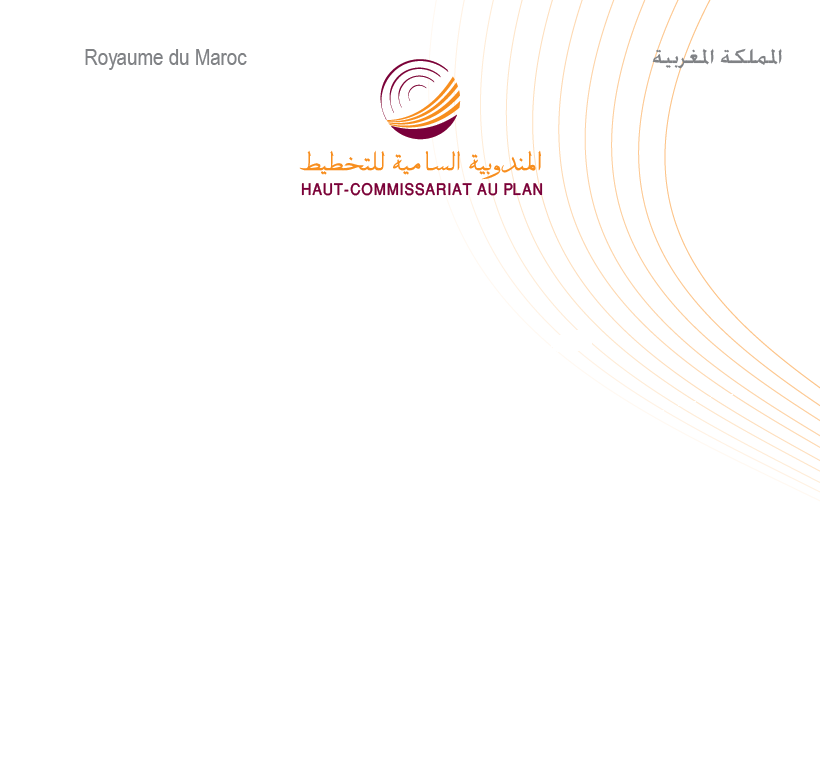      مذكرة إخبارية  حول الحسابات الوطنية المؤقتة  لسنة  2017أظهرت نتائج الحسابات الوطنية لسنة 2017 نموًا في الاقتصاد الوطني بنسبة 4,1% عوض 1,1% سنة 2016، معززا على الخصوص بالانتعاش الملحوظ للنشاط الفلاحي. وشكـل الاستهلاك النهائي للأسر والطلب الخارجي قاطرة لهذا النمو الاقتصادي في سياق التحكم في التضخم وانخفاض في الحاجة لتمويل الاقتصاد الوطني.نمو اقتصادي مدعم بالنشاط الفلاحيبلغ معدل نمو الاقتصاد الوطني 4,1 % سنة  2017 عوض 1,1 % سنة  2016، بفعل: الارتفاع الملحوظ للقيمة المضافة للقطاع الفلاحي بالحجم (باستثناء الصيد البحري) بنسبة 15,4% مقابل انخفاض بنسبة 13,7% سنة 2016 ؛ارتفاع القيمة المضافة لباقي قطاعات النشاط غير الفلاحي بنسبة 2,7% عوض 2,2% سنة من قبل.واعتبارا لارتفاع الضريبة على المنتوجات صافية من الإعانات بالحجم بنسبة 2,8% عوض 8,8% انتقل معدل نمو الناتج الداخلي الاجمالي غير الفلاحي إلى 2,7% سنة 2017 بعد أن كان 3,1% سنة 2016.وبالأسعار الجارية، عرف الناتج الداخلي الإجمالي ارتفاعا بنسبة 4,9% سنة 2017 عوض 2,6 % سنة 2016، مما نتج عنه ارتفاع في المستوى العام للأسعار بنسبة 0,8% عوض 1,5%.طلب داخلي في تباطؤارتفع الطلب الداخلي إلى 3,3% سنة 2017 بعد أن سجل 5,1% سنة 2016 نتيجة تباطؤ نفقات استهلاك الأسر وانخفاض الاستثمار.عرفت نفقات الاستهلاك النهائي للأسر ارتفاعا بنسبة 3,5% عوض 3,7% سنة 2016، مساهمة بذلك بنقطتين في النمو عوض 2,1 نقطة. وبدوره، حافظ الاستهلاك النهائي للإدارات العمومية على وثيرة  نموه إذ بلغ  1,5% مساهما بذلك في النمو ب 0,3 نقطة.في حين، عرف إجمالي تكوين رأس المال الثابت، المكون الثاني للطلب الداخلي، انخفاضا بنسبة 0,8 % بعدما  ارتفع بنسبة 8,7% سنة 2016، مساهما في النمو ب (0,2-) نقطة عوض 2,5 نقطة. وفي هذه الظروف، انتقلت مساهمة الطلب الداخلي في نمو الناتج الداخلي الإجمالي من 5,4 نقطة إلى 3,6 نقطة سنة 2017.تحسن ملموس في رصيد المبادلات الخارجيةساهم صافي المبادلات الخارجية للسلع والخدمات في النمو ب 0,5 نقطة سنة 2017 عوض مساهمة سلبية ب (4,3-) نقطة سنة من قبل. وارتفعت الصادرات ب 10,9% عوض 5,5% كما ارتفعت الواردات بنسبة 7,4% عوض 14,7%.تخفيف الحاجة إلى تمويل الاقتصاد الوطنيمع ارتفاع كل من الناتج الداخلي الإجمالي بالأسعار الجارية ب 4,9% سنة 2017  وصافي الدخول المتأتية من بقية العالم بنسبة 1 %، عرف إجمالي الدخل الوطني المتاح ارتفاعا بنسبة 4,7% مقابل 3 % سنة 2016 ليستقر في 1125 مليار درهم سنة 2017.مع تحسن الاستهلاك النهائي الوطني بدوره بنسبة 3,9 %، بلغ إجمالي الادخار الوطني نسبة 28,9 % من الناتج الداخلي الإجمالي.وقد حافظ إجمالي الاستثمار (إجمالي تكوين رأس المال الثابت والتغير في المخزون) على نسبة 32,6 % من الناتج الداخلي الإجمالي، حيث تم تمويله ب 88,6% من إجمالي الادخار الوطني الخام مقابل 86,9% سنة 2016. وهكذا، خفت الحاجة إلى تمويل الاقتصاد الوطني مقارنة بسنة 2016 منتقلة من 4,3% من الناتج الداخلي الإجمالي  إلى 3,7%.تطور المجاميع الاقتصادية الأساسية(*) القيمة المضافة غير الفلاحية مضاف إليها صافي الضرائب من الإعانات على المنتجات201720162015العملياتالنمو الاقتصادي السنوي ب  %(بأسعار السنة الماضية)النمو الاقتصادي السنوي ب  %(بأسعار السنة الماضية)النمو الاقتصادي السنوي ب  %(بأسعار السنة الماضية)تقسيم الناتج الداخلي الإجمالي4,11,14,5الناتج الداخلي الإجمالي4,30,13,0القيمة المضافة الكلية بالأسعار الأساسية15,4-13.711,9    القطاع الفلاحي2,72,21,8    القطاع غير الفلاحي2,88,818,1صافي الضرائب من الإعانات على المنتجات 2,73,13,7الناتج الداخلي الإجمالي غير الفلاحي (*)الطلب3,53,72,2نفقات الاستهلاك النهائي للأسر1,51,52,4نفقات الاستهلاك النهائي للإدارات العمومية2,16,08,9نفقات الاستهلاك للمؤسسات الغير الهادفة للربح -0,88,70,2إجمالي تكوين رأس المال الثابت7,414,7-1,1الواردات من السلع والخدمات10,95,55,5الصادرات من السلع والخدماتبالأسعار الجارية (بمليون درهم) بالأسعار الجارية (بمليون درهم) بالأسعار الجارية (بمليون درهم) تقسيم الناتج الداخلي الإجمالي1 063 2971 013 559987 950الناتج الداخلي الإجمالي940 605894 931873 979القيمة المضافة الكلية بالأسعار الأساسية120 297110 550114 841    القطاع الفلاحي820 308784 381759 138    القطاع غير الفلاحي122 692118 628113 971صافي الضرائب من الإعانات على المنتجات 943 000903 009873 109الناتج الداخلي الإجمالي غير الفلاحي (*)الطلب  610 693   585 659562 842نفقات الاستهلاك النهائي للأسر201 198195 644190 450   نفقات الاستهلاك النهائي للإدارات العمومية6 0075 8455 424نفقات الاستهلاك للمؤسسات الغير الهادفة للربح 302 226303 237280 271إجمالي تكوين رأس المال الثابت495 717460 613418 871الواردات من السلع والخدمات394 606356 523343 807الصادرات من السلع والخدمات1 124 7591 074 3991 043 299إجمالي الدخل الوطني المتاح306 861287 551284 583إجمالي الادخار الوطني39 64943 25019 706الحاجة التمويليةب  %ب  %ب  %بعض النسب الاقتصادية30 50929 39028 951الناتج الداخلي الإجمالي حسب الفرد (بالدرهم)32 27231 15430 573إجمالي الدخل الوطني المتاح حسب الفرد (بالدرهم)57,457,857,0نفقات استهلاك الأسر / الناتج الداخلي الإجمالي18,919,319,3نفقات الاستهلاك النهائي للإدارات العمومية / الناتج الداخلي الإجمالي0,60,60,5نفقات الاستهلاك النهائي للمؤسسات الغير الهادفة للربح / الناتج الداخلي الإجمالي37,135,234,8الصادرات من السلع والخدمات / الناتج الداخلي الإجمالي46,645,442,4الواردات من السلع والخدمات / الناتج الداخلي الإجمالي32,632,630,8معدل الاستثمار (إجمالي تكوين رأس المال الثابت + التغير في المخزون / الناتج الداخلي الإجمالي)28,928,428,8معدل الادخار الوطني (إجمالي الادخار الوطني / الناتج الداخلي الإجمالي)-3,7-4,3-2,0الحاجة التمويلية/الناتج الداخلي الإجمالي